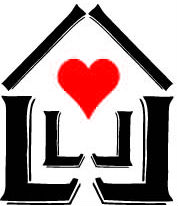 Live to Learn – Learn to Love Nauči voljeti razlike9.-31.07.2014.Prozor-Rama, Bosnia-HerzegovinaPhone: +38763571182Email: peaceproject2014@yahoo.comWeb-site: http://bhprozor-rama4l.weebly.com/Ljetna škola “Nauči voljeti razlike”Aplikacija (Rok predaje aplikacije je 01.07.2014.)Ciljevi i informacije o projektuMirovni projekt „Nauči voljeti razlike“ održat će se u Prozor-Rami od 9. – 31. srpnja 2014. godine u obliku ljetne škole. Glavni cilj projekta je promoviranje suradnje i razumijevanja među mladim ljudima u višeetničkim skupinama. Kroz edukativno-zabavne radionice sudionici će steći nova znanja, iskustva i vještine za uspješnu gradnju nepodijeljenog društva Bosne i Hercegovine.  Mladi sudionici će, po završetku ljetne škole kroz volonterske, kreativne susrete, izlete i inovativne metode obrazovanja, naučiti voljeti razlike. Mjesto održavanja kreativnih susreta, te konačni raspored sa svim aktivnostima biti će objavljen neposredno prije početka ljetne škole. Prijevoz i objedi na svakom izletu i tijekom cijelog projekta bit će osigurani za sve sudionike i volontere projekta. Kako se prijaviti?Želite li sudjelovati na projektu kao učenik-sudionik ili kao volonter, popunite aplikaciju u nastavku i pošaljite na email adresu peaceproject2014@yahoo.com (a). Sudionici-učeniciUkoliko ste stanovnik općine Prozor-Rame, u dobi od 14-19 godina, možete se prijaviti za sudjelovanje na projektu „Nauči voljeti razlike“, bez obzira na vašu religiju, nacionalnost i materinski jezik. Sudionici projekta moraju biti prisutni na svakoj radionici i izletu, osim u slučaju neodgodive obaveze. Tim povodom, sudionik/ca je dužan/na obavijestiti organizatora na vrijeme.  Napomena: Roditelji/skrbnici maloljetnika moraju dati svoju suglasnost potpisom na kraju aplikacije.  (b). VolonteriVolonter  na projektu „Nauči voljeti razlike“ je osoba u dobi od 18-26 godina. Volonter ne mora biti stanovnik općine Prozor-Rama. Ukoliko se prijavljujete za volontersko mjesto, morate ispuniti aplikaciju jasno naznačujući poziciju za koju se prijavljujete. Trening za volontere traje dva dana (7.-8. srpnja 2014). Volonteri će pomagati na određenim radionicama i izletima. Volonteri nisu dužni prisustvovati svakoj radionici ili izletu. Možete koristiti englesku ili bosansko-hrvatsko-srpsku verziju aplikacije. Poznavanje engleskog jezika nije nužno, ali napominjemo da će neke od radionica biti na engleskom jeziku. Osobne informacije osobe koja se prijavljujeIme i prezime ________________________________________________________________________Datum rođenja  _______ / ________ /________
                             Dan	           Mjesec	     GodinaSudionici projekta moraju biti od 14-19 godina starosti. Spol		M	ŽAdresa  ____________________________________	Ulica________________________________________Grad/Mjesto________________________________________Poštanski broj________________________________________DržavaE-mail  ______________________________________________________________________________Broj fiksnog/mobilnog telefona _________________________________________________________Škola (trenutno pohađana/završena) _____________________________________________________Vjeroispovijest _______________________________________________________________________Nacionalnost ________________________________________________________________________Veličina majice (za besplatne majice s logom projekta): 	XS	S	M	L	XL	XXLPozicija za koju se prijavljujete:UČENIK/CAVOLONTER/KAIskustvoUkratko opišite zadnje ili, po vama, najbitnije volontersko iskustvo i što ste iz njega naučili. (Ukoliko niste imali volontersko iskustvo, napišite u kojem području bi voljeli iskušati volontiranje):Ukratko opišite svoje izvannastavne aktivnosti (uključenost u sport, hobi):Zašto se prijavljujete na projekt „Nauči voljeti razlike“:Podijelite s nama jedan stereotip koji ste čuli o pripadnicima druge religije i/ili etničke skupine u BiH:Dodatne informacije koje želite podijeliti s nama (drugo relevantno iskustvo, prijedlozi):VOLONTERI: napišite svoju dostupnost tijekom projekta (9.-31.7.)PotpisiZavršni dio aplikacije mora biti dostavljen koordinatoru projekta do 9.srpnja 2014. (dan početka projekta) sa svim potrebnim potpisima. Potvrđujem da su informacije koje sam napisao/la u ovoj aplikaciji točne, da razumijem uvjete i obveze, te da se ovim potpisom prijavljujem za ljetnu školu „Nauči voljeti razlike“. Jasno mi je da sam osobno odgovoran/a za redovno pohađanje radionica i izleta ukoliko nije drugačije dogovoreno s koordinatorom projekta. _______________________________________	                        __________________________Potpis sudionika/ca	                           Datum   Za roditelje/skrbnike (ukoliko sudionik/ca nije punoljetan):Potvrđujem da su informacije navedene u ovoj aplikacije točne po mom najboljem znanju i da ja dajem svoj puni pristanak kao njegov/njezin roditelj/skrbnik za_____________________________ (ime učenika koji se prijavljuje na projekt) da sudjeluje u ljetnoj školi „Nauči voljeti razlike“. Razumijem da su voditelji ljetne škole odgovorni za učenika za vrijeme njegova trajanja i tijekom izleta. Jamčim da će se učenik ponašati u skladu s pravilima i biti uljudan prema drugim sudionicima, voditeljima i volonterima.   _________________________________		______________________						Potpis roditelja/skrbnika 	                             Datum